Message Outline 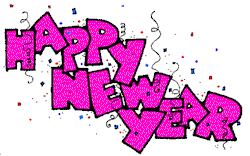 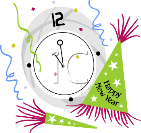 Godly Goals for 20241Tim.4:7-8, 2Pet.1:1-11Intro: New Year’s Godly Goals sermon…Godly Goals  impact on my life…*Say your name, how long you’ve attended FCB, andif you usually make New Year’s resolutions or not… _____________________________________________________________________________Read: 1 Timothy 4:7-8v.7—Growing with God takes training…v.8—The value of godliness…both this life 	AND the life to come!The role of the spiritual disciplines in the training of godliness…Spiritual Disciplines_________________	  ____________________________________	  ____________________________________	  ____________________________________	  ____________________________________	  ____________________________________	  ____________________________________	  ____________________________________	  ___________________*Which discipline do you most feel drawn to? Where do you most often experience God’s presence/guidance/power? Which discipline is the greatest struggle for you? _______________________________________________________________________________________________________________________________________________*What is ONE discipline you’d like to explore more in 2024? __________________________________Read: 2 Peter 1:1-11v.3—God’s power and godliness…v.4—Participation in the divine nature…v.5—Effort in our walk with God…v.6-11—Christian growth…*What step do you feel you are at in v.5-7? ________________________________________________________________________________________Message Outline Godly Goals for 20241Tim.4:7-8, 2Pet.1:1-11Intro: New Year’s Godly Goals sermon…Godly Goals  impact on my life…*Say your name, how long you’ve attended FCB, and if you usually make New Year’s resolutions or not… _____________________________________________________________________________Read: 1 Timothy 4:7-8v.7—Growing with God takes training…v.8—The value of godliness…both this life 	AND the life to come!The role of the spiritual disciplines in the training of godliness…Spiritual Disciplines_________________	  ____________________________________	  ____________________________________	  ____________________________________	  ____________________________________	  ____________________________________	  ____________________________________	  ____________________________________	  ___________________*Which discipline do you most feel drawn to? Where do you most often experience God’s presence/guidance/power? Which discipline is the greatest struggle for you? _______________________________________________________________________________________________________________________________________________*What is ONE discipline you’d like to explore more in 2024? __________________________________Read: 2 Peter 1:1-11v.3—God’s power and godliness…v.4—Participation in the divine nature…v.5—Effort in our walk with God…v.6-11—Christian growth…*What step do you feel you are at in v.5-7? ________________________________________________________________________________________Message Outline Godly Goals for 20241Tim.4:7-8, 2Pet.1:1-11Intro: New Year’s Godly Goals sermon…Godly Goals  impact on my life…*Say your name, how long you’ve attended FCB, and if you usually make New Year’s resolutions or not… _____________________________________________________________________________Read: 1 Timothy 4:7-8v.7—Growing with God takes training…v.8—The value of godliness…both this life 	AND the life to come!The role of the spiritual disciplines in the training of godliness…Spiritual Disciplines_________________	  ____________________________________	  ____________________________________	  ____________________________________	  ____________________________________	  ____________________________________	  ____________________________________	  ____________________________________	  ___________________*Which discipline do you most feel drawn to? Where do you most often experience God’s presence/guidance/power? Which discipline is the greatest struggle for you? _______________________________________________________________________________________________________________________________________________*What is ONE discipline you’d like to explore more in 2024? __________________________________Read: 2 Peter 1:1-11v.3—God’s power and godliness…v.4—Participation in the divine nature…v.5—Effort in our walk with God…v.6-11—Christian growth…*What step do you feel you are at in v.5-7? ________________________________________________________________________________________1 Timothy 4:7-8  NIV7 Have nothing to do with godless myths and old wives’ tales; rather, train yourself to be godly. 8 For physical training is of some value, but godliness has value for all things, holding promise for both the present life and the life to come.2 Peter 1:1-11  NIV1 Simon Peter, a servant and apostle of Jesus Christ,To those who through the righteousness of our God and Savior Jesus Christ have received a faith as precious as ours:2 Grace and peace be yours in abundance through the knowledge of God and of Jesus our Lord.3 His divine power has given us everything we need for a godly life through our knowledge of him who called us by his own glory and goodness. 4 Through these he has given us his very great and precious promises, so that through them you may participate in the divine nature, having escaped the corruption in the world caused by evil desires.5 For this very reason, make every effort to add to your faith goodness; and to goodness, knowledge; 6 and to knowledge, self-control; and to self-control, perseverance; and to perseverance, godliness; 7 and to godliness, mutual affection; and to mutual affection, love. 8 For if you possess these qualities in increasing measure, they will keep you from being ineffective and unproductive in your knowledge of our Lord Jesus Christ. 9 But whoever does not have them is nearsighted and blind, forgetting that they have been cleansed from their past sins.10 Therefore, my brothers and sisters, make every effort to confirm your calling and election. For if you do these things, you will never stumble, 11 and you will receive a rich welcome into the eternal kingdom of our Lord and Savior Jesus Christ.1 Timothy 4:7-8  NIV7 Have nothing to do with godless myths and old wives’ tales; rather, train yourself to be godly. 8 For physical training is of some value, but godliness has value for all things, holding promise for both the present life and the life to come.2 Peter 1:1-11  NIV1 Simon Peter, a servant and apostle of Jesus Christ,To those who through the righteousness of our God and Savior Jesus Christ have received a faith as precious as ours:2 Grace and peace be yours in abundance through the knowledge of God and of Jesus our Lord.3 His divine power has given us everything we need for a godly life through our knowledge of him who called us by his own glory and goodness. 4 Through these he has given us his very great and precious promises, so that through them you may participate in the divine nature, having escaped the corruption in the world caused by evil desires.5 For this very reason, make every effort to add to your faith goodness; and to goodness, knowledge; 6 and to knowledge, self-control; and to self-control, perseverance; and to perseverance, godliness; 7 and to godliness, mutual affection; and to mutual affection, love. 8 For if you possess these qualities in increasing measure, they will keep you from being ineffective and unproductive in your knowledge of our Lord Jesus Christ. 9 But whoever does not have them is nearsighted and blind, forgetting that they have been cleansed from their past sins.10 Therefore, my brothers and sisters, make every effort to confirm your calling and election. For if you do these things, you will never stumble, 11 and you will receive a rich welcome into the eternal kingdom of our Lord and Savior Jesus Christ.1 Timothy 4:7-8  NIV7 Have nothing to do with godless myths and old wives’ tales; rather, train yourself to be godly. 8 For physical training is of some value, but godliness has value for all things, holding promise for both the present life and the life to come.2 Peter 1:1-11  NIV1 Simon Peter, a servant and apostle of Jesus Christ,To those who through the righteousness of our God and Savior Jesus Christ have received a faith as precious as ours:2 Grace and peace be yours in abundance through the knowledge of God and of Jesus our Lord.3 His divine power has given us everything we need for a godly life through our knowledge of him who called us by his own glory and goodness. 4 Through these he has given us his very great and precious promises, so that through them you may participate in the divine nature, having escaped the corruption in the world caused by evil desires.5 For this very reason, make every effort to add to your faith goodness; and to goodness, knowledge; 6 and to knowledge, self-control; and to self-control, perseverance; and to perseverance, godliness; 7 and to godliness, mutual affection; and to mutual affection, love. 8 For if you possess these qualities in increasing measure, they will keep you from being ineffective and unproductive in your knowledge of our Lord Jesus Christ. 9 But whoever does not have them is nearsighted and blind, forgetting that they have been cleansed from their past sins.10 Therefore, my brothers and sisters, make every effort to confirm your calling and election. For if you do these things, you will never stumble, 11 and you will receive a rich welcome into the eternal kingdom of our Lord and Savior Jesus Christ.